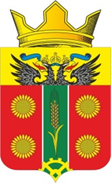 РОССИЙСКАЯ ФЕДЕРАЦИЯ РОСТОВСКАЯ ОБЛАСТЬСОБРАНИЕ ДЕПУТАТОВ ИСТОМИНСКОГО СЕЛЬСКОГО ПОСЕЛЕНИЯЧЕТВЕРТОГО СОЗЫВАРЕШЕНИЕ Об утверждении отчета главы Администрации                                                                                  Истоминского сельского поселения                                                                                            О.А. Калининой о результатах её деятельности и                                                                                    деятельности Администрации Истоминского                                                              сельского поселения за второе полугодие 2020 года.  Принято Собранием депутатов	26 февраля 2021 года          В соответствии со статьей 28 Федерального закона от 06 октября 2003 года № 131 – ФЗ «Об общих принципах организации местного самоуправления в Российской Федерации»,Собрание депутатов Истоминского сельского поселенияРЕШАЕТ:Утвердить отчет главы Администрации Истоминского сельского поселения О.А. Калининой о результатах её деятельности и деятельности Администрации Истоминского сельского поселения за второе полугодие 2020 года согласно приложению к настоящему Решению.Поддержать действия Администрации Истоминского сельского поселения по выполнению комплекса мер, направленных на обеспечение стабильного и качественного развития Истоминского сельского поселения, сохранение и повышение качества жизни населения Истоминского сельского поселения Аксайского района.Настоящее Решение разместить на официальном сайте Администрации Истоминского сельского поселения в информационно-телекоммуникационной сети «Интернет»Настоящее решение вступает в силу с даты его официального опубликования.  Председатель Собрания депутатов -  глава Истоминского сельского поселения                                       С. И. Будко х. Островского от 26.02.2021.№ 247